Geek of the WeekMaggie Mauck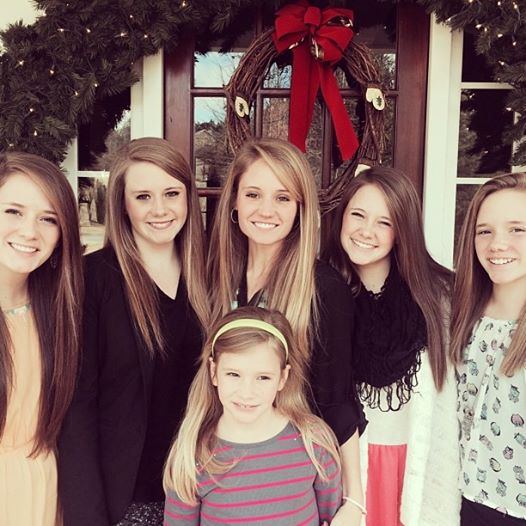 My name is Margaret, but I go by Maggie.My birthday is the day before my mom’s.I longboard.I love running, skateboarding, ripstiks, and soccer.My family and I are gluten free.I trusted Christ as my Savior when I was 5.I am reading the Divergent series right now.My favorite actor is John Travolta.I listen to music a lot.My favorite music is from the musicals Grease, Hairspray, and Wicked.